附件：会议酒店市内交通到达说明会议酒店：宁波华侨温德姆至尊豪廷大酒店（浙江省宁波市海曙区柳汀街230号）
住宿酒店：宁波华侨温德姆至尊豪廷大酒店（浙江省宁波市海曙区柳汀街230号）宁波富邦大酒店（浙江省宁波市海曙区马园路455号）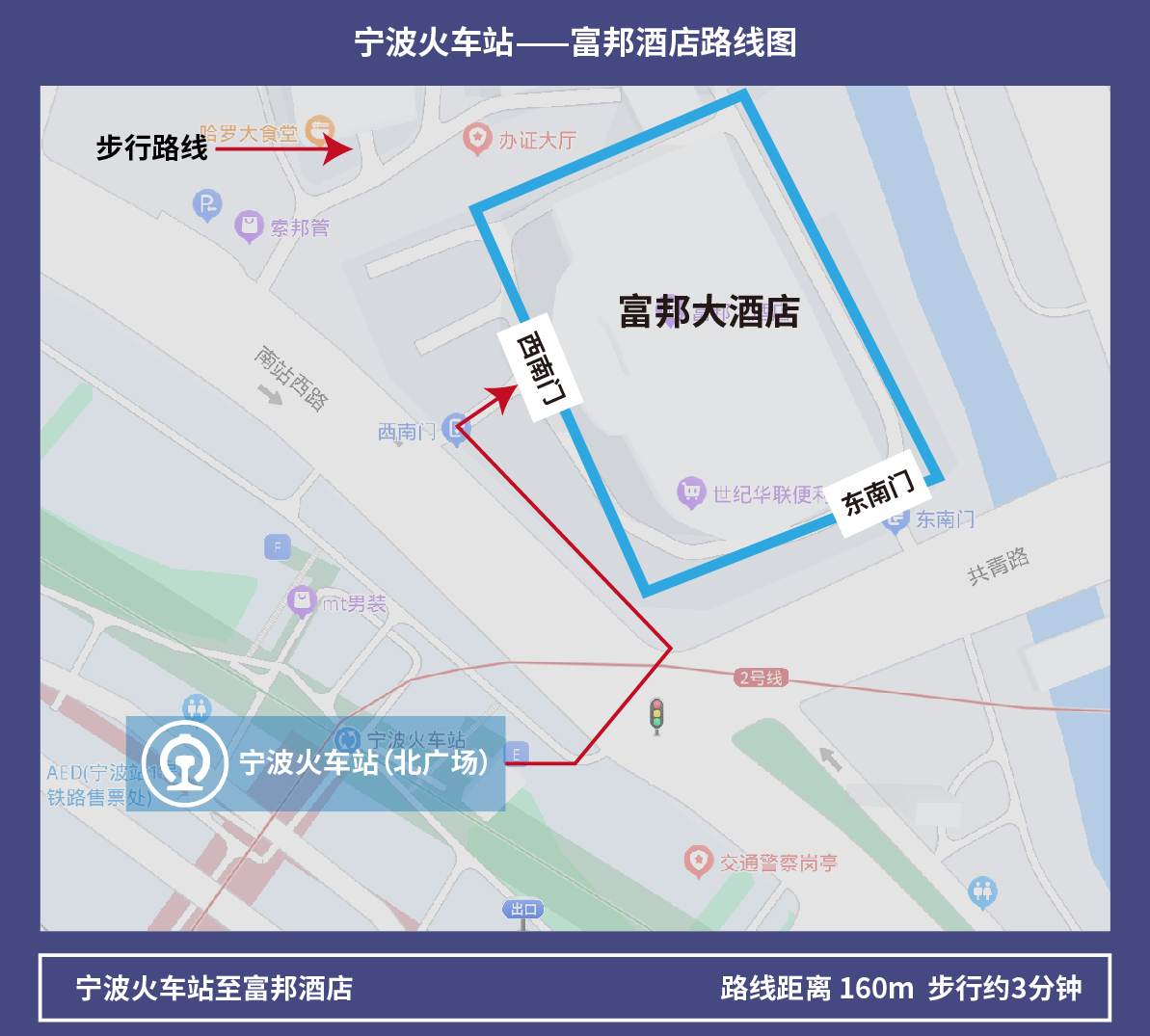 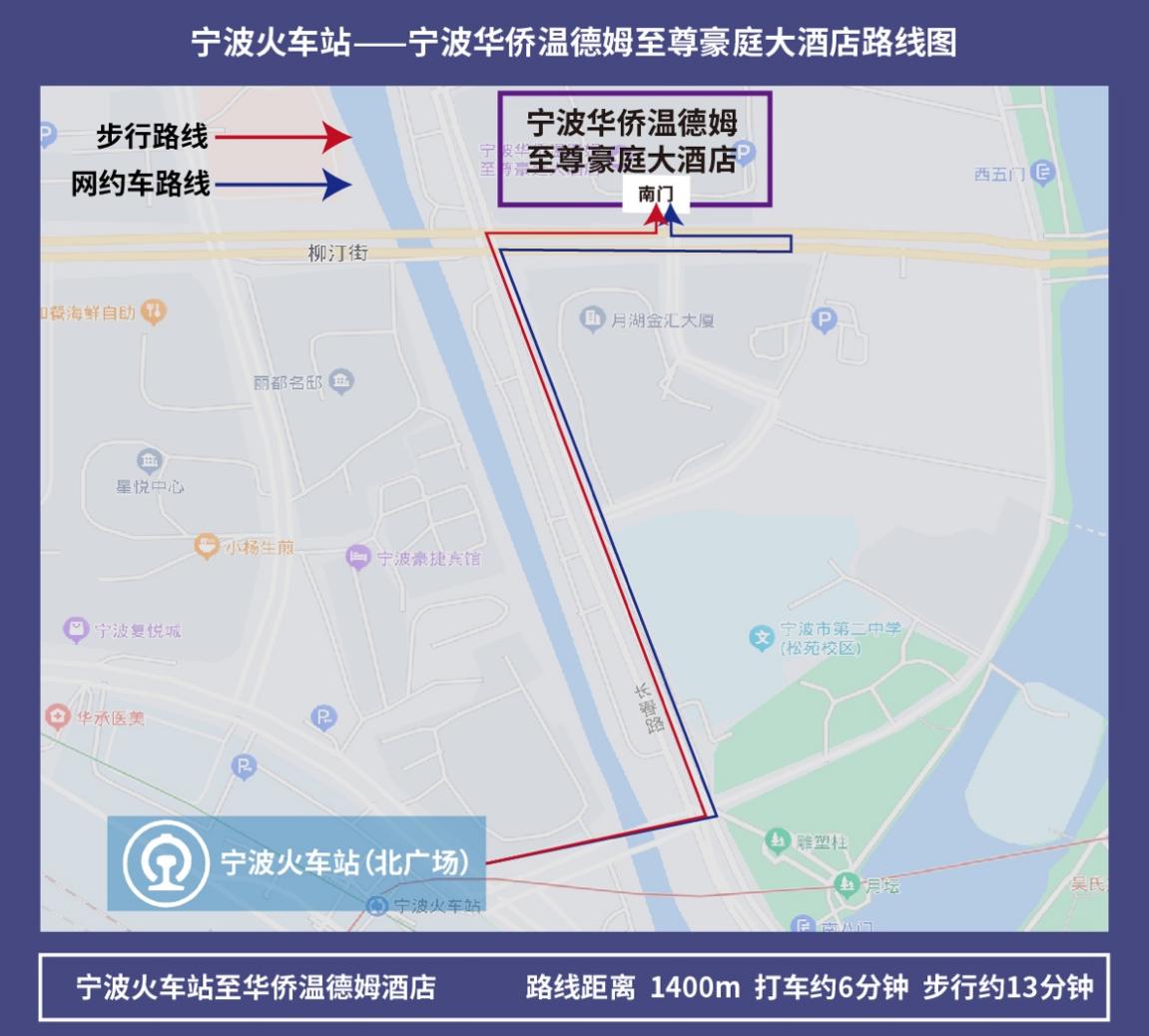 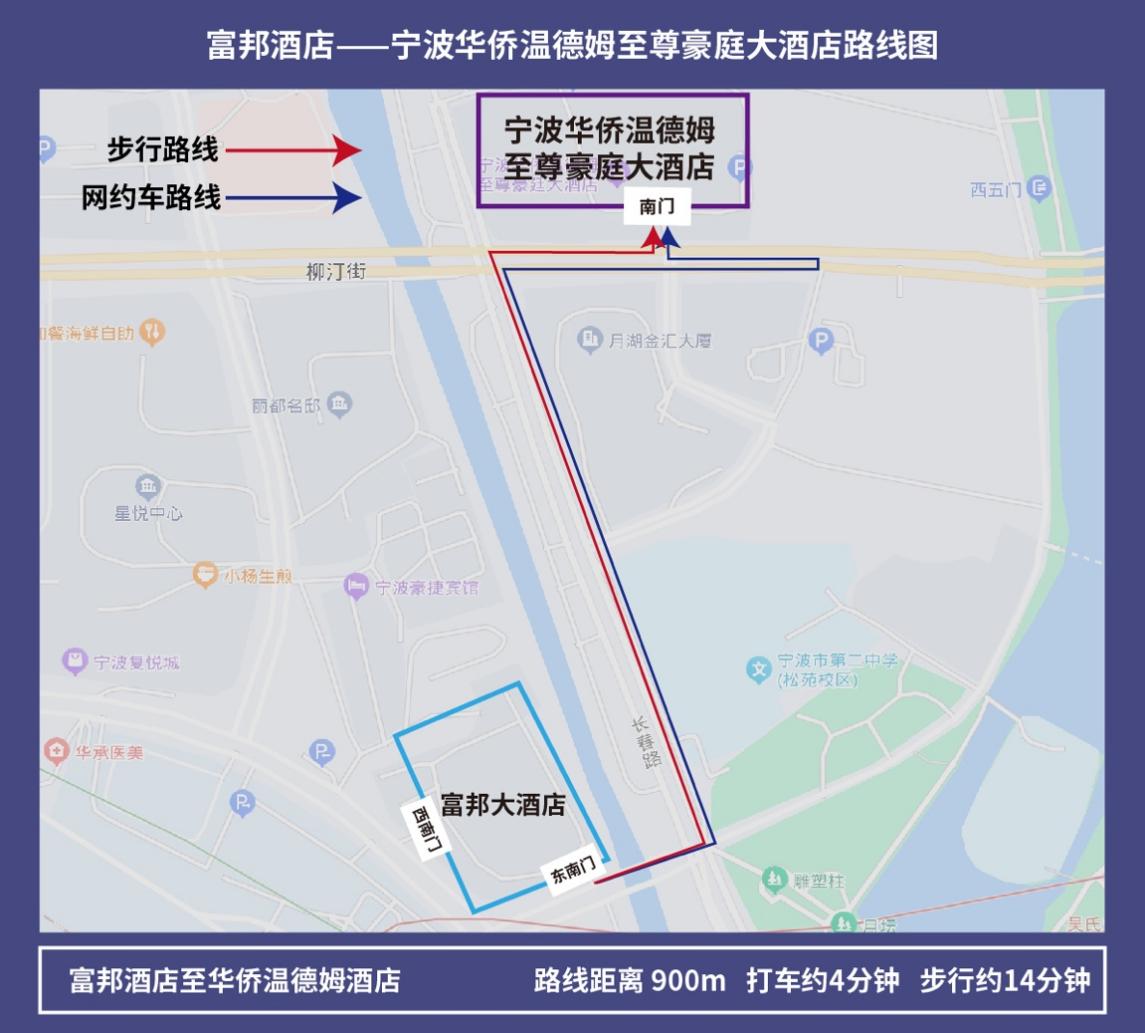 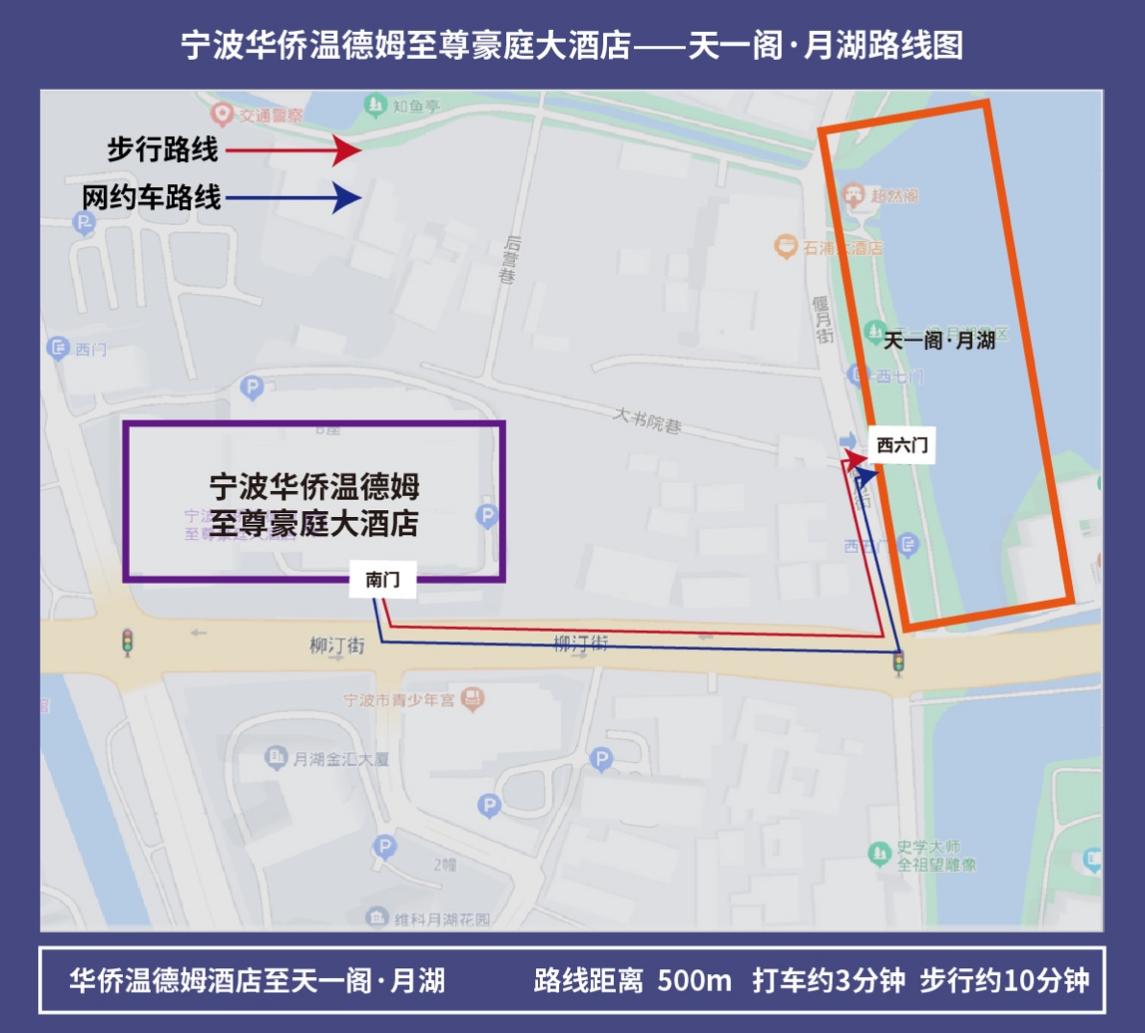 